Лексическая тема - Весна идет, весне дорогу1. Прочитайте с детьмиРусская народная сказка ”Как Весна Зиму поборола“ * ВГ. ”Сутеев Весной“В. Бианки ”Разговор птиц весной“ (из сказки-рассказа ”Птичьи разговоры”)2. Выучите с детьми«Весна»Уж тает снег, бегут ручьи, В окно повеяло весною...Засвищут скоро соловьи, И лес оденется листвою!Чиста небесная лазурь, Теплей и ярче солнце стало, Пора метелей злых и бурьОпять надолго миновала.А,Н. ПлещеевЗ. Расскажите детям о веснеПришла весна! Ярко светит солнышко, Тает снег, звенит капель. На реке ломается лёд. На деревьях лопаются почки и появляются молодые листочки. В лесу расцветают первые весенние цветы - подснежники. дети развешивают на деревьях скворечники, пускают кораблики.С наступлением весны просыпаются насекомые и лягушки после зимней спячки. Возвращаются перелётные птицы. Они вьют гнёзда на деревьях.Март - первый весенний месяц, его называют Нутром весны“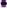 Солнце поднимается выше и светит ярче, дни становятся длиннее. Небо кажется синим. Сугробы оседают, снег становится рыхлым, слышится капель. Первый месяц весны - переменчивый. В марте бывают последние зимние метели, ночи холодные.Пробуждаются звери и птицы. В конце марта прилетают грачи - вестники весны.Апрель - середина весны. Повсюду тает снег, бегут ручьи. Лёд на реках и прудах покрывается трещинами, становится рыхлым и тает. В конце апреля начинается ледоход. Талая вода заливает луга и низины. Оживает лес. На вербе распускаются почки. Зеленеет нежная травка на солнечных лужайках, распускаются цветы мать-и-мачехи. На лесных полянах появляются подснежники.В апреле в родные края возвращаются скворцы, трясогубки и жаворонки.Люди проращивают семена, готовят почву к посевам.Май - это сердце весны. Снег уже сошёл. Солнце поднимается высоко и греет землю. Дуют тёплые ветры, проходят грозы. В это время природа оживает: ярче зеленеет трава, цветут одуванчики. Расцветают деревья и кустарники. Май месяц зовут песенником. Из дальних стран прилетают перелётные птицы и поют в лесах, полях, на лугах. Самый лучший певец соловей. В мае у людей много забот: в полях, садах и огородах.4. Поиграем вместе с детьми «Когда это бывает?»Взрослый называет признаки времен года и бросает мяч, а малыш постарается ответить.Травка зеленеет, солнышко блестит... (весна)Звери проснулись... (весна)Красит белым всё вокруг, и деревья, и дома... (ЗИЛа)Стало холоднее, высохли цветы... (осень)Если елка, хоровод - если праздник Новый год... (ЗИЛа)Солнце в синеве, и цветы цветут в траве... (лето)Уж тает снег, бегут ручьи... (весна)Вянет и желтеет травка на лугах... (осень)Птицы прилетели к нам из «теплых стран»... (весна)Сугробы от солнечного тепла оседают... (весна)Стали лужи замерзать... (осень)Расчудесная погода, улыбается природа... (лето)На зеленом лугу много одуванчиков... (весна)5. Веселые эксперименты «Распускаем» бумажные цветыДля этого опыта можно использовать бумагу разной плотности — писчую, альбомную, газетную — так будет еще интереснее. Вместе с малышом вырежьте несколько небольших цветов из бумаги, самые простые, например, из четырех лепестков. Лепестки каждого цветка загните внутрь, к серединке, чтобы получились «закрытые» цветы, как будто бутончики. Теперь налейте в широкую миску или глубокую тарелку воду, На поверхность воды кладите свои «бутончики» — и на ваших глазах цветы будут «распускаться», словно настоящие весенние цветы. Причем одни быстрее, другие медленнее в зависимости от бумаги. Малышу можно объяснить, что бумагу делают из волокон. Когда волокна попадают в воду, они набухают и стремятся выпрямиться. А потом наши цветы утонут — ведь бумага впитала в себя воду.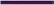 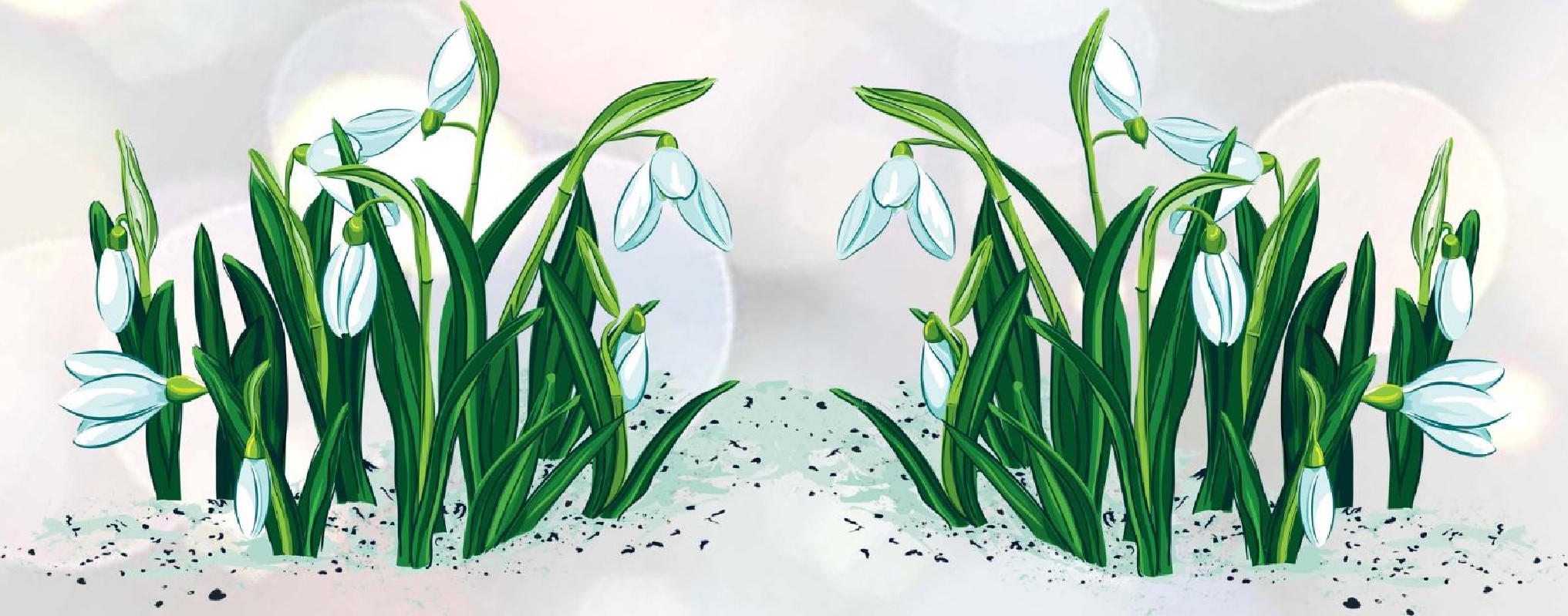 б. Мастерим вместе с детьми подснежники из ватных дисков Для аппликации понадобится:зеленый и голубой листы бумаги;ватные диски;ножницы;клеи;фломастер зеленого цвета,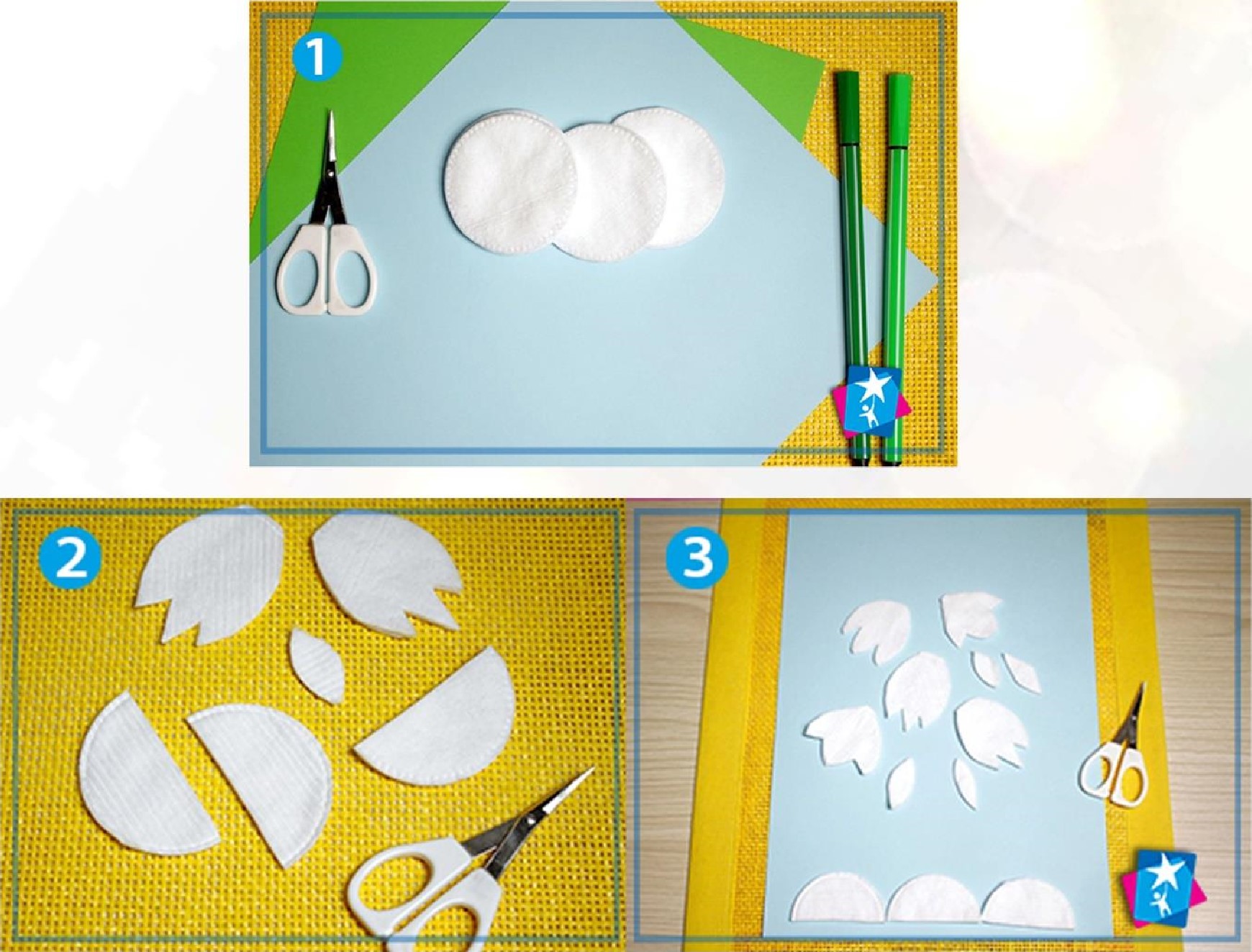 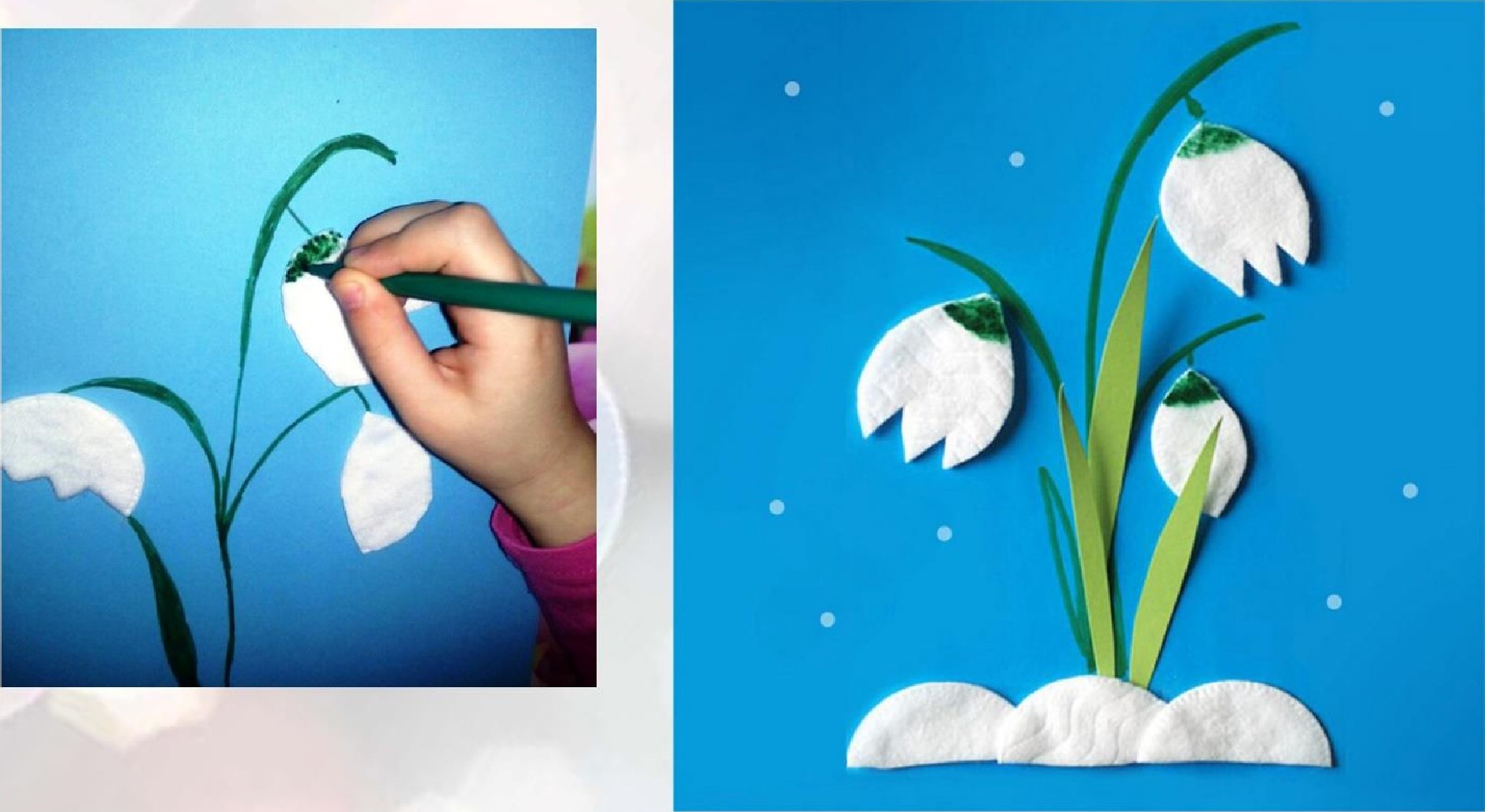 